AVVISO PUBBLICO “TESORI NATURALI 2020”modulo presentazione evento/attività- SOGGETTO PARTECIPANTE (Art. 2 Avviso Pubblico)DENOMINAZIONE_____________________________________________________INDIRIZZO  ________________________________________CAP_______________                              COMUNE______________________________________________PROV.__________TEL________________________________  CELL. ___________________________                                      INDIRIZZO E-MAIL ____________________________________________________RAPPRESENTANTE LEGALE ______________________________________________- TIPOLOGIA EVENTO/ATTIVITA’ (proposte di visite guidate: storico-archeologiche, naturalistiche, teatrali, per famiglie, particolari)____________________________________________________________________- TITOLO EVENTO/ATTIVITA’____________________________________________________________________- DESCRIZIONE EVENTO/ATTIVITA’ (descrizione del progetto da realizzare con particolare riguardo a date, soggetti coinvolti, fruitori del servizio, costi per i partecipanti, tipologia di partecipanti, eventuali convenzioni per pranzi – visite ecc.). Nella relazione dovrà essere esplicitata la coerenza dei contenuti, l’originalità tematica, la territorialità, i servizi aggiuntivi, la completezza e il grado di dettaglio delle proposte oltreché la presentazione del curriculum come previsto nel punto 6 dell’avviso pubblico di riferimento. Specificare, a seconda dell’attività presentata, se necessaria attrezzatura, abbigliamento e tutto ciò che non è incluso nella quota di partecipazione (la descrizione del progetto può essere anche aggiunta in allegato al presente modulo)____________________________________________________________________________________________________________________________________________________________________________________________________________________________________________________________________________________________________________________________________________________- DATE PROPOSTE per EVENTO/ATTIVITA’ (indicare almeno una data alternativa per ogni data proposta)
____________________________________________________________________
____________________________________________________________________- APPUNTAMENTO (orario e luogo di appuntamento) ____________________________________________________________________- PARTECIPANTINumero minimo e massimo (Art. 4 comma b. dell’Avviso)____________________________________________________________________- DURATA DELL’EVENTO/ATTIVITA’ (Art. 4 comma a.)____________________________________________________________________- DIFFICOLTA’ EVENTO/ATTIVITA’(bassa/media/alta)____________________________________________________________________- ACCESSIBILITA’ EVENTO/ATTIVITA’ (si/no)____________________________________________________________________- QUOTA DI PARTECIPAZIONE (es: 5€ adulti; 2€ ragazzi dai 12 ai 18 anni; gratuito per bambini < 12 anni)____________________________________________________________________- INFO E PRENOTAZIONI (nome referente/telefono/cellulare/email)____________________________________________________________________- PRENOTAZIONE OBBLIGATORIA (si/no)____________________________________________________________________- DOCUMENTI DA ALLEGARE (Art. 5 dell’Avviso)____________________________________________________________________- NOTE AGGIUNTIVE____________________________________________________________________N.B. Allegare/consegnare almeno una foto rappresentativa dell’evento/iniziativa e una descrizione sintetica dell’iniziativa (max 500 caratteri spazi inclusi).
I dati inseriti nella presente scheda (titolo, descrizione dell’evento, appuntamento, quota di partecipazione, nome referente/telefono/cellulare/email ecc.) unitamente alle foto e alla descrizione sintetica allegate, saranno utilizzati per la redazione del calendario cartaceo e digitale Tesori Naturali 2020 come nell’esempio che segue.

Luogo e data____________________________           Firma____________________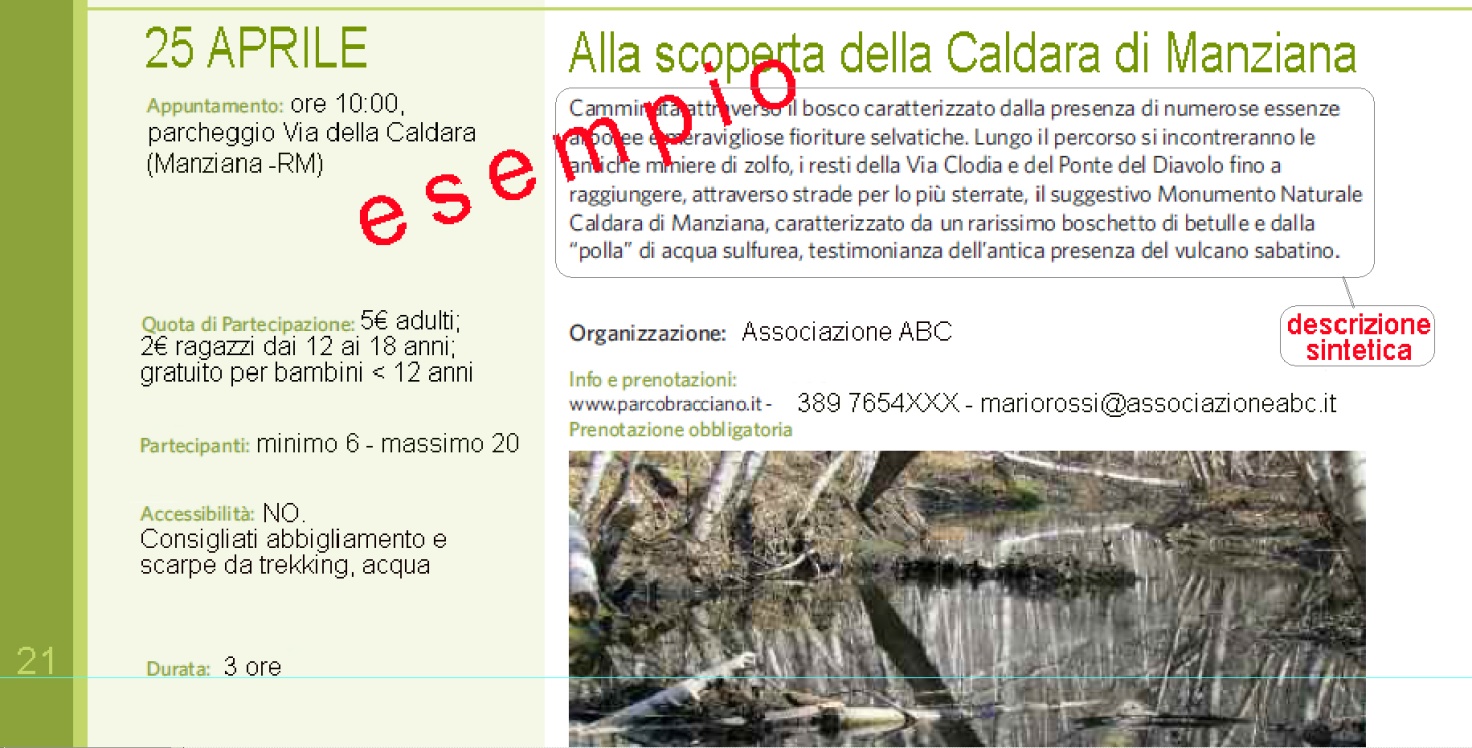 CONSENSO – Ricevuta Decreto legislativo n. 196/2003 (codice sulla privacy)Ricevuta informativa circa l’art. 13 del Codice sulla privacy e preso atto dei diritti di cui agli artt. 7 e segg., esprimo – per quanto occorrere possa ed ai fini previsti dalla legge – il consenso al trattamento dei miei dati personali da parte dell’Ente Parco Bracciano-Martignano per le sue finalità istituzionali, connesse o strumentali, con l’autorizzazione alla loro comunicazione ai terzi facenti parte delle categorie indicatemi, nonché alla loro diffusione entro i limiti stabiliti.Firma per prestazione del consenso ai sensi del Codice sulla Privacy, per prestazione del consenso trattamento dei dati personali ai sensi del Decreto legislativo 196/2003, per prestazione consenso utilizzo immagini fotografiche, sul sito Internet o Brochure illustrative.Luogo e data____________________________           Firma____________________